Памятка для граждан Российской Федерации.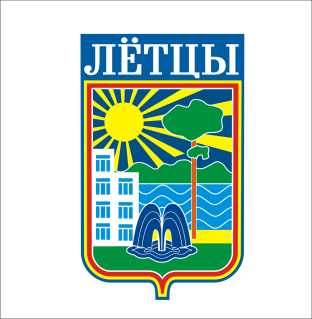 Информируем граждан Российской Федерации, что санаторий по Вашему запросу может предоставить копию своей лицензии на право осуществления медицинской деятельности и документ, подтверждающий Ваше бронирование санаторно-курортного лечения в нашем санатории. Необходимые документы просим запрашивать заранее по e-mail: bron@letzy.byДля размещения в санатории необходимо предоставить:паспорт либо свидетельство о рождении (для лиц, не достигших 14 лет);санаторно-курортную карту (справку о состоянии здоровья), давностью не более 1 месяца (в случае отсутствия - можно пройти обследование по прибытии в санатории на платной основе, стоимость 20,58 бел.руб);отрицательный результат ПЦР-исследования на COVID-19, сделанный не позднее 3 суток до даты пересечения границы либо сертификат о проведенном курсе вакцинации от COVID-19. Курс вакцинации должен быть завершен не менее чем за 1 месяц и не более чем за 12 месяцев до пересечения границы. В случае отсутствия одного из вышеуказанных документов -  пациенту будет предложено сделать ПЦР-исследование в санатории на платной основе (стоимость 30,28 бел руб.). В случае несогласия - пациенту будет отказано в размещении в санатории. документ, подтверждающий льготу (пенсионное удостоверение, справка о назначении пенсии и др. Социальная карта москвича не является основанием предоставления пенсионной скидки);	Расчетный час установлен:-  заезд в первый день путевки с 12.00 с предоставлением первой услуги «обед»; - выезд в последний день путевки до 10.00 с предоставлением последней услуги «завтрак». 	В случае раннего заезда и позднего выезда - производится дополнительная оплата за проживание. В случае незабронированного заранее раннего заезда либо позднего выезда - санаторий не гарантирует размещение в той же категории номера согласно бронирования. Размещение в забронированной категории номера по путевке осуществляется с 12-00 согласно расчетному часу, установленного в санатории. Проезд до санатория:личным автомобилем (на территории санатория предоставляется БЕСПЛАТНАЯ автостоянка).из Санкт-Петербурга: поездом Санкт-Петербург - Калининград до станции «Витебск» либо поездом Санкт-Петербург — Брест до станции «Витебск». Далее на ЖД вокзале можно заказать такси.из Москвы, Смоленска: поездом «Москва-Полоцк» до станции «Лётцы».  Микроавтобус санатория осуществляет встречу вновь прибывших отдыхающих на ж/д станции «Лётцы» с подвозом до регистратуры санатория. Доставка бесплатная! Обращаем Ваше внимание, что данный трансфер осуществляется только по предварительной заявке по телефону регистратуры +375 29 126 40 11 ( режим работы регистратуры 8-00 до 20-00 ежедневно)Внимание! Пункт обмена валют на территории санатория  не работает. Ближайший пункт обмена валют находится в г. Витебске. Оплату услуг в санатории можно производить банковскими картами (кроме карт "МИР")